Собрание                                муниципального образования«Холмский городской округ»РЕШЕНИЕот 25.02.2021 г.  № 38/6-327О внесении изменений в решение Собрания муниципального образования «Холмский городской округ» от 26.02.2015  № 19/5-198 «Об утверждении стоимости услуг и требований к качеству гарантированных перечнем услуг по погребению умерших на территории муниципального образования «Холмский городской округ»В соответствии со статьями 9, 12 Федерального закона от 12.01.1996 № 8-ФЗ «О погребении и похоронном деле», пунктом 23 части 1 статьи 16 Федерального Закона от 06.10.2003 № 131-ФЗ «Об общих принципах организации местного самоуправления в РФ», согласно постановлению Правительства Российской Федерации от 28.01.2021 № 73 «Об утверждении коэффициента индексации выплат, пособий и компенсаций в 2021 году», руководствуясь частью 3 статьи 30 Устава муниципального образования «Холмский городской округ», Собрание муниципального образования «Холмский городской округ» РЕШИЛО:1. Внести в решение Собрания муниципального образования «Холмский городской округ» от 26.02.2015 № 19/5-198 «Об утверждении стоимости услуг и требований к качеству гарантированных перечнем услуг по погребению умерших на территории муниципального образования «Холмский городской округ» следующие изменения:1) Приложение № 1 «Стоимость услуг, предоставляемых согласно гарантированному перечню услуг по погребению умерших на территории муниципального образования «Холмский городской округ», оказываемых супругу, близким родственникам, законному представителю или иному лицу, взявшему на себя обязанности осуществить погребение» изложить в следующей редакции (прилагается);2) Приложение № 2 «Стоимость услуг, предоставляемых согласно гарантированному перечню услуг по погребению умерших на территории муниципального образования «Холмский городской округ», не имеющих супруга, близких родственников, законного представителя или иного лица, взявшего на себя обязанности осуществить погребение» изложить в следующей редакции (прилагается);2. Настоящее решение вступает в силу с момента его официального опубликования и распространяется на правоотношения, возникшие с 01 февраля 2021 года.3. Опубликовать настоящее решение в газете «Холмская панорама».4. Контроль за исполнением настоящего решения возложить на мэра муниципального образования «Холмский городской округ» (Д. Г. Любчинов) и постоянную комиссию по социальной политике Собрания муниципального образования «Холмский городской округ» (Д. Н. Никитин).Мэр муниципального образования «Холмский городской округ»                                                                              Д. Г. ЛюбчиновПриложение № 1к решению Собраниямуниципального образования«Холмский городской округ»от 25.02.2021 г. № 38/6-327Стоимость услуг, предоставляемых согласно гарантированному перечню услуг по погребению умерших на территории муниципального образования «Холмский городской округ», оказываемых супругу, близким родственникам, законному представителю или иному лицу, взявшему на себя обязанности осуществить погребениеПриложение № 2к решению Собраниямуниципального образования«Холмский городской округ»от 25.02.2021 г. № 38/6-327Стоимость услуг, предоставляемых согласно гарантированному перечню услуг по погребению умерших на территории муниципального образования «Холмский городской округ», не имеющих супруга, близких родственников, законного представителя или иного лица, взявшего на себя обязанности осуществить погребение№№
п/п
Наименование услугиСтоимость услуги (без НДС), руб.1.Услуги приемщика заказов по оформлению документов, необходимых для погребения202,702.Изготовление деревянного гроба с обвивкой тканью (красный ситец)1938,643.Изготовление надгробной тумбы с обвивкой тканью (красный ситец)319,854.Изготовление жестяной таблички342,135.Подготовка могилы4052,936.Вынос гроба из морга, заезд на дом доставка к месту захоронения1704,747.Захоронение433,98Итого:Итого:8994,97№
п/п
Наименование услугиСтоимость услуги (без НДС), руб.1.Услуги приемщика заказов по оформлению документов, необходимых для погребения202,702.Изготовление деревянного гроба с обвивкой тканью 1938,643.Облачение тела661,984.Подготовка могилы4052,935.Вынос гроба из морга, доставка к месту захоронения1704,746.Захоронение433,98Итого:Итого:8994,97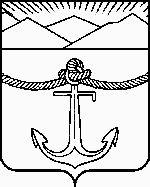 